Superintendent’s Memo #036-19
COMMONWEALTH of VIRGINIA 
Department of Education
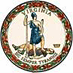 DATE:		February 8, 2019TO:		Division of SuperintendentFROM:	James F. Lane, Ed.D., Superintendent of Public InstructionSUBJECT:	2019 Granville P. Meade ScholarshipThe Virginia Department of Education is announcing the Granville P. Meade Scholarship that provides financial assistance to students who have achieved academically, but who are financially unable to attend college.  The Granville P. Meade fund awards scholarships to eligible Virginia high school seniors to attend one of Virginia's public or private colleges or universities.  Additional information about the scholarship is in the 2019 Granville P. Meade Scholarship Procedures for the Selection of Recipients.  Students may apply using the VDOE 2019 Granville P. Meade Scholarship Application.Principals of all public and nonpublic high schools are requested to assist in making students aware of this scholarship opportunity.  It is anticipated that the scholarship will be awarded in the amount of $2,000 per year for four years, provided the student continues to meet the scholarship requirements.The application and selection timeline is as follows:March 15, 2019 - Deadline for public and private school students to submit scholarship applications to their high school principal. 
March 29, 2019 - Deadline for principals at public and private schools to forward selected applications to the division or association office. 
April 12, 2019 - Deadline for the public school division superintendents to forward the five selected school applications to the State Superintendent’s Leadership Council (SSLC) regional study group screening committee chairperson. This deadline does not apply to private school or homeschool applicants. 
April 26, 2019 - Deadline for the final five selected applications from the Regional Study Groups. Private school and homeschool applications will be screened by the Granville P. Meade Scholarship Committee and five finalists selected. Mail to:Joseph Wharff/MeadeVirginia Department of Education
20th Floor 
P.O. Box 2120
Richmond, Virginia 23218-2120May 10, 2019 - Notification by the Virginia Department of Education to scholarship recipients.If you have questions, contact Joseph Wharff, School Counseling Specialist, at Joseph.Wharff@doe.virginia.gov or by telephone at (804) 225-3370.JFL/JAW/rtAttachments:2019 Granville P. Meade Scholarship Procedures for the Selection of Recipients (WORD)VDOE 2019 Granville P. Meade Scholarship Application (WORD)